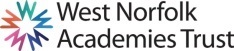 JOB DESCRIPTIONThe Postholder:Is responsible to the Headteacher in all matters, but will work closely with their nominated SLT line manager and Trust Science lead.Purpose of the Job To lead the development of learning in the department so that all students achieve their potential. Please note that for the right candidate there may be whole school leadership opportunities available, this can be discussed further at interview.The Head of Department will achieve their objective by:Leading Department meetings, as per the school calendar, which are consistently focussed on the development of Teaching and Learning, not administrative tasks.Setting every member of their Department relevant targets, through the Performance Management cycle, which focus each teacher on improving their classroom practice.Undertaking regular learning walks, with feedback to the faculty that highlights both strengths and development areas.Providing support and guidance to department members where development requires this action.Meeting with their SLT line manager as per the timetable to discuss and evaluate departmental progress.Meeting with Trust Science lead and other Trust schools to develop curriculum and ensure student achievement and progress.Leading the development of learning at department meetings through the formulation of an appropriate agenda and providing clear leadership of learning development at the department meeting.Undertaking regular work scrutiny in line with the whole school calendar.  Head of Department should also provide support and guidance to department members as appropriate and ensure that discussion of this theme takes place in department meetings.Have a clear strategy for rewards and achievement for each year group, which will motivate all students to succeed in Science.Ensuring that valid, rigorous assessment processes are in place in order to monitor student progress accurately, with appropriate intervention strategies being identified and used where necessary.The Head of Department will also undertake the following important management tasks:Maintaining efficient and effective control and disbursement of the Department's capitation allowance.Participating, as required, in meetings with colleagues and parents in respect of the duties of the post.Ensuring that teaching staff are following trust wide schemes of learning, and strategies that put knowledge at the core of the curriculum.Leading and managing the whole department team with regard to the review of courses delivered by the department.Liaising effectively with partner primary schools, local schools/colleges to which the school sends pupils, those responsible for careers education and, where appropriate, with local industry.Providing the construction of appropriate revision programs for the internal and external examinations, including the assessments and feedback of the aforementioned examinations.Providing leadership for the 2nd i/c of the department where appropriate.Leading, managing and developing the department members with respect to the annual construction of the Department Action Plan, which must contain specific references to strategies to raise levels of Pupil Attainment.Playing a leading role in the management of pupils as defined in the School's Behaviour Policy and lead, manage and develop the teaching and learning strategies of department members with regard to the policy's implementation.Leading and managing non-teaching staff associated with the department.The duties and responsibilities of the post are subject to those detailed in the Statement andConditions of Employment and will count as directed time as detailed in such statement and as defined by the Headteacher.This job description does not define in detail all the duties/responsibilities of the post, will be reviewed at least once a year and may be subject to modification or amendment after consultation and agreement with the post holder.Team priorities for each academic year will be identified through the School Development Plan.  It is the responsibility of the Team Leader to ensure that the Team Plan is implemented, monitored and reviewed and for individual team members to meet the objectives set.Job context and flexibilityThe duties and responsibilities listed in this job description provide a summary of the main aspects of the role.   This is not an exhaustive list and the post holder may be required to carry out other tasks, as deemed appropriate to the grade and nature of the post.This job description is current at the date indicated below but, in consultation with the post holder, it may be changed by the Headteacher to reflect or anticipate changes in the post commensurate with the grade or job title. Due to the routine of the school, the workload may not be evenly spread throughout the year.  Flexibility of hours, and a flexible attitude and willingness to assist others in the team, when required is necessary.The post holder will have a shared responsibility for the safeguarding of all children and young people. The post holder has an implicit duty to promote the welfare of all children and young people.The Trust is committed to safeguarding and promoting the welfare of children and young people and expects all staff and volunteers to share in this commitment. All staff will be subject to an enhanced DBS (Disclosure and Barring Service) check.PERSON SPECIFICATIONAppl = Application form	Int = Interview		Ref = ReferenceSchool/College:Smithdon High SchoolJob Title:Head of Department: ScienceGrade:MPS/UPS as appropriate. This post will attract a TLR payment. Please note that for the right candidate there may be whole school leadership opportunities available.Responsible to:Headteacher/SLT Line Manager/Trust Science Lead QualificationsEssentialDesirableHow assessedQualified Teacher StatusApplEducated to Degree LevelApplEvidence of CPD linked to curriculum developmentApplExperienceEssentialDesirableHow assessedA record of successful teaching at KS3 and KS4ApplExtensive teaching experienceApplExperience of developing the curriculumApplSubstantial and relevant leadership experienceIntExperience of effective management of student behaviourAppl/Int`Staff management experienceApplExperience of organising school visitsApplSkills, Attributes and KnowledgeEssentialDesirableHow assessedSecure knowledge of subject areaApplKnowledge of how to develop AfL and monitor impactAppl/IntClear understanding of planning differentiation into the curriculumAppl/IntUnderstanding of how to develop the use of ICT, numeracy and literacy across the curriculumAppl/IntAwareness of Safeguarding and Child Protection issuesIntGood understanding of whole school issuesIntStrong understanding of the analysis and use of data to make improvements/inform planningAssessmentExcellent communication skills (written & verbal)Appl/IntPlanning, prioritising and managing workload in an environment of conflicting demandsIntSound knowledge of the National AgendaAppl/IntPersonal qualitiesEssentialDesirableHow assessedStrong, outgoing personalityInt/RefPassionate about achievementInt/RefStrong team leader/lead by example/ability to inspire othersInt/RefAbility to build effective and positive working relationships with students, colleagues and parents/carersIntHighest standards of professional conductInt/RefOrganised and methodical approach to work/ability to prioritise and time manage effectivelyInt/RefEnthusiastic and committedIntCommitted to safeguarding and promoting the welfare of children and young peopleIntCommitted to personal learning and developmentIntPositive approach to problem solvingRef